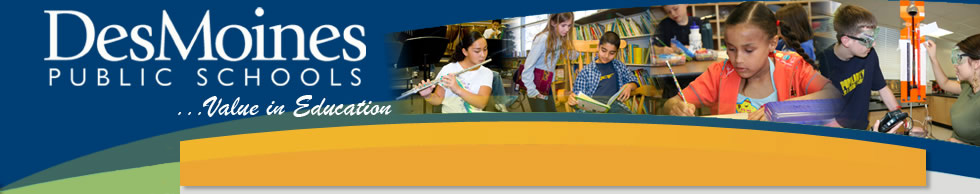 Elementary District PLCApril 16, 20142:30 – 3:45pmWhat to Bring:2013-2014 Teaching and Learning DocumentsYour DMPS LaptopAgenda:2:30pm	Welcome, Reminders, and Logistics2:35pm	Framework for Teaching Elementary Math 3:15pm	Social Studies/Science Collaboration 3:45pm	Exit Slip & DismissalProfessional Development Objectives: Understand the basic elements of the Framework for Teaching Elementary Math with Go Math and discuss differentiation and small group instruction supports. Collaborate around your upcoming Science or Social Studies Unit by discussing ideas for teaching this content area.